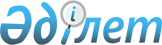 О внесении изменения в решение VI-й сессии маслихата  города Алматы IV-го созыва от 12 декабря 2007 года N 45 "Об утверждении Правил благоустройства территории города Алматы"Решение ХI-й сессии маслихата города Алматы IV-го созыва от 2 июля 2008 года N 125. Зарегистрировано Департаментом юстиции города Алматы 5 августа 2008 года за N 777

      В соответствии с пунктом 1 статьи 7 Закона Республики Казахстан от 23 января 2001 года "О местном государственном управлении в Республике Казахстан" маслихат города Алматы IV-го созыва РЕШИЛ: 

      1. Внести в решение VI-й сессии маслихата города Алматы IV-го созыва "Об утверждении Правил благоустройства территории города Алматы" от 12 декабря 2007 года N 45 (зарегистрировано в реестре государственной регистрации нормативных правовых актов за N 767 от 25 января 2008 года, опубликовано 21 февраля 2008 года в газете "Алматы акшамы" N 21 и 21 февраля 2008 года в газете "Вечерний Алматы" N 24-25) следующее изменение:

      в Правила благоустройства территории города Алматы, утвержденные указанным решением: 

      в пунктах 121 и 143 слова "обязана" и "обязаны" заменить словами "должна" и "должны". 

      2. Контроль за исполнением настоящего решения возложить на постоянную комиссию маслихата города Алматы IV-го созыва по вопросам градостроительства, благоустройства и коммунальной собственности (Нам О.Ю) и заместителя акима города Алматы Сманкулова А.С. 

      3. Настоящее решение вводится в действие по истечении десяти календарных дней со дня его первого официального опубликования.       Председатель ХI-й сессии 

      маслихата города Алматы 

      IV-го созыва                             Т. Есполов       Секретарь маслихата города 

      Алматы IV-го созыва                      Т. Мукашев 
					© 2012. РГП на ПХВ «Институт законодательства и правовой информации Республики Казахстан» Министерства юстиции Республики Казахстан
				